§905-A.  Misuse of identification1.   A person is guilty of misuse of identification if, in order to obtain confidential information, property or services, the person intentionally or knowingly:A.  Presents or uses a credit or debit card that is stolen, forged, canceled or obtained as a result of fraud or deception;  [PL 1999, c. 190, §3 (NEW).]B.  Presents or uses an account, credit or billing number that that person is not authorized to use or that was obtained as a result of fraud or deception; or  [PL 1999, c. 190, §3 (NEW).]C.  Presents or uses a form of legal identification that that person is not authorized to use.  [PL 1999, c. 190, §3 (NEW).][PL 1999, c. 190, §3 (NEW).]2.   It is an affirmative defense to prosecution under this section that the person believed in good faith that the person was authorized to present or use the card, number or legal identification.[PL 1999, c. 190, §3 (NEW).]3.   Proof of actual or constructive notice of cancellation gives rise to a permissible inference under the Maine Rules of Evidence, Rule 303 that the person who presented the canceled credit or debit card knew it had been canceled.[PL 2001, c. 383, §107 (AMD); PL 2001, c. 383, §156 (AFF).]4.   As used in this section, "legal identification" includes a social security card, social security number, birth certificate, driver's license, government-issued identification card, oral statement of full name and date of birth or any other means of identifying a person that is generally accepted as accurate and reliable.[PL 1999, c. 190, §3 (NEW).]5.   Misuse of identification is a Class D crime.[PL 1999, c. 190, §3 (NEW).]SECTION HISTORYPL 1999, c. 190, §3 (NEW). PL 2001, c. 383, §107 (AMD). PL 2001, c. 383, §156 (AFF). The State of Maine claims a copyright in its codified statutes. If you intend to republish this material, we require that you include the following disclaimer in your publication:All copyrights and other rights to statutory text are reserved by the State of Maine. The text included in this publication reflects changes made through the First Regular and First Special Session of the 131st Maine Legislature and is current through November 1. 2023
                    . The text is subject to change without notice. It is a version that has not been officially certified by the Secretary of State. Refer to the Maine Revised Statutes Annotated and supplements for certified text.
                The Office of the Revisor of Statutes also requests that you send us one copy of any statutory publication you may produce. Our goal is not to restrict publishing activity, but to keep track of who is publishing what, to identify any needless duplication and to preserve the State's copyright rights.PLEASE NOTE: The Revisor's Office cannot perform research for or provide legal advice or interpretation of Maine law to the public. If you need legal assistance, please contact a qualified attorney.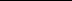 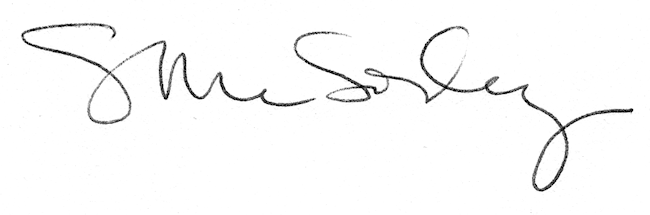 